1ο ΓΥΜΝΑΣΙΟ  ΑΡΤΕΜΙΔΟΣ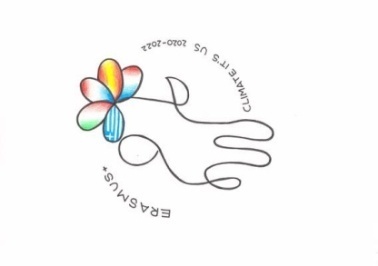 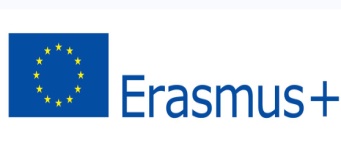 ΒΕΒΑΙΩΣΗ  ΣΥΓΚΑΤΑΘΕΣΗ  ΓΟΝΕΑ/ΚΗΔΕΜΟΝΑ Ημερομηνία: ....../......./...... Τόπος:   ..............................Ο/Η  υπογραφόμενος/η_________________________________________________γονέας/ κηδεμόνας  του/της _____________________________________________  του τμήματος  __________     δίνω  τη συγκατάθεσή μου και εγκρίνω την αναπαραγωγή και δημοσιοποίηση έντυπου εκπαιδευτικού υλικού   των δραστηριοτήτων  που πραγματοποιούνται στο πλαίσιο του μαθήματος  της  Οικιακής Οικονομίας   του τμήματος που φοιτά  ο/η ___________     μου.Με την παρούσα  βεβαίωση , συμφωνώ προκειμένου  το υλικό , το οποίο δεν παραβιάζει ούτε εκθέτει την προσωπικότητα  του/της εν λόγω μαθητή/τριας να αναρτηθεί στο site  του 1ου Γυμνασίου Αρτέμιδας   καθώς και στην πλατφόρμα  e twinning  του Ευρωπαϊκού Προγράμματος Erasmus +   με  τίτλο “Climate it’s us”   το οποίο υλοποιείται στο σχολείο μας  για τα σχολικά έτη 2020-2022  . Υπογραφή Γονέα /Κηδεμόνα 